План урокаРаздел долгосрочного планирования:6.1ВРациональные числа и действия над ними.Раздел долгосрочного планирования:6.1ВРациональные числа и действия над ними.Раздел долгосрочного планирования:6.1ВРациональные числа и действия над ними.Раздел долгосрочного планирования:6.1ВРациональные числа и действия над ними.Школа : Северо-Казахстанская область р-он Г. Мусрепова КГУ Пескинская средняя шккола.Школа : Северо-Казахстанская область р-он Г. Мусрепова КГУ Пескинская средняя шккола.Школа : Северо-Казахстанская область р-он Г. Мусрепова КГУ Пескинская средняя шккола.Дата:Дата:Дата:Дата:ФИО учителя: Шостик Анатолий Геннадьевич.ФИО учителя: Шостик Анатолий Геннадьевич.ФИО учителя: Шостик Анатолий Геннадьевич.Класс:6Класс:6Класс:6Класс:6К-во присутствующих:К-во отсутствующих:К-во присутствующих:К-во отсутствующих:К-во присутствующих:К-во отсутствующих:Тема урокаТема урокаМодуль числаМодуль числаМодуль числаМодуль числаМодуль числаЦели обучения для достижения на этом уроке.Цели обучения для достижения на этом уроке.6.2.1.11 - понимать геометрический смысл выражения ;6.3.3.1 - находить расстояние между точками на координатной прямой.6.2.1.11 - понимать геометрический смысл выражения ;6.3.3.1 - находить расстояние между точками на координатной прямой.6.2.1.11 - понимать геометрический смысл выражения ;6.3.3.1 - находить расстояние между точками на координатной прямой.6.2.1.11 - понимать геометрический смысл выражения ;6.3.3.1 - находить расстояние между точками на координатной прямой.6.2.1.11 - понимать геометрический смысл выражения ;6.3.3.1 - находить расстояние между точками на координатной прямой.Цели урокаЦели урокаВсе:вычисляют расстояние, между точками используя  выражение.Большинство: используют равенство |a-b| = |b-a| для вычисления расстояния между точками.Некоторые: графически решают уравнениятипа|a-b| = с.Все:вычисляют расстояние, между точками используя  выражение.Большинство: используют равенство |a-b| = |b-a| для вычисления расстояния между точками.Некоторые: графически решают уравнениятипа|a-b| = с.Все:вычисляют расстояние, между точками используя  выражение.Большинство: используют равенство |a-b| = |b-a| для вычисления расстояния между точками.Некоторые: графически решают уравнениятипа|a-b| = с.Все:вычисляют расстояние, между точками используя  выражение.Большинство: используют равенство |a-b| = |b-a| для вычисления расстояния между точками.Некоторые: графически решают уравнениятипа|a-b| = с.Все:вычисляют расстояние, между точками используя  выражение.Большинство: используют равенство |a-b| = |b-a| для вычисления расстояния между точками.Некоторые: графически решают уравнениятипа|a-b| = с.Критерий оценкиКритерий оценкиОбучающийся:Использует геометрический смысл модуля.Вычисляет расстояние между точками на координатной прямой.Обучающийся:Использует геометрический смысл модуля.Вычисляет расстояние между точками на координатной прямой.Обучающийся:Использует геометрический смысл модуля.Вычисляет расстояние между точками на координатной прямой.Обучающийся:Использует геометрический смысл модуля.Вычисляет расстояние между точками на координатной прямой.Обучающийся:Использует геометрический смысл модуля.Вычисляет расстояние между точками на координатной прямой.Языковые задачиЯзыковые задачиПредметная лексика и терминологияМодуль числа, значение модуля.Серия полезных фраз для диалога/письмаЧисло, показывающее расстояние от начала отсчета до точки с координатой а, называется….Модулем положительного числа является…Модулем отрицательного числа является…Модулем числа нуль является…Предметная лексика и терминологияМодуль числа, значение модуля.Серия полезных фраз для диалога/письмаЧисло, показывающее расстояние от начала отсчета до точки с координатой а, называется….Модулем положительного числа является…Модулем отрицательного числа является…Модулем числа нуль является…Предметная лексика и терминологияМодуль числа, значение модуля.Серия полезных фраз для диалога/письмаЧисло, показывающее расстояние от начала отсчета до точки с координатой а, называется….Модулем положительного числа является…Модулем отрицательного числа является…Модулем числа нуль является…Предметная лексика и терминологияМодуль числа, значение модуля.Серия полезных фраз для диалога/письмаЧисло, показывающее расстояние от начала отсчета до точки с координатой а, называется….Модулем положительного числа является…Модулем отрицательного числа является…Модулем числа нуль является…Предметная лексика и терминологияМодуль числа, значение модуля.Серия полезных фраз для диалога/письмаЧисло, показывающее расстояние от начала отсчета до точки с координатой а, называется….Модулем положительного числа является…Модулем отрицательного числа является…Модулем числа нуль является…Приучение кценностямПриучение кценностямОбщенациональная идея «Мәңгілік Ел». ЦенностьОбщество Всеобщего Труда..Общенациональная идея «Мәңгілік Ел». ЦенностьОбщество Всеобщего Труда..Общенациональная идея «Мәңгілік Ел». ЦенностьОбщество Всеобщего Труда..Общенациональная идея «Мәңгілік Ел». ЦенностьОбщество Всеобщего Труда..Общенациональная идея «Мәңгілік Ел». ЦенностьОбщество Всеобщего Труда..Использование ИКТИспользование ИКТИспользование презентации.Использование презентации.Использование презентации.Использование презентации.Использование презентации.Межпредметные связиМежпредметные связиСвязь с физикой, геометрией.Связь с физикой, геометрией.Связь с физикой, геометрией.Связь с физикой, геометрией.Связь с физикой, геометрией.Предшествующие знания по темеПредшествующие знания по темеУчащиеся знают понятия:Координатная прямая, координата, начало отсчета, единичный отрезок, противоположные числа, модуль числа.Учащиеся знают понятия:Координатная прямая, координата, начало отсчета, единичный отрезок, противоположные числа, модуль числа.Учащиеся знают понятия:Координатная прямая, координата, начало отсчета, единичный отрезок, противоположные числа, модуль числа.Учащиеся знают понятия:Координатная прямая, координата, начало отсчета, единичный отрезок, противоположные числа, модуль числа.Учащиеся знают понятия:Координатная прямая, координата, начало отсчета, единичный отрезок, противоположные числа, модуль числа.Ход урока.Ход урока.Ход урока.Ход урока.Ход урока.Ход урока.Ход урока.Планирование времениВиды запланированных упражнений на урокеВиды запланированных упражнений на урокеВиды запланированных упражнений на урокеВиды запланированных упражнений на урокеВиды запланированных упражнений на урокеРесурсыОрганизационный момент.Приветствие. Упражнение «Говорящие руки»Участники образуют два круга: внутренний и внешний, стоя лицом друг к другу. Ведущий дает команды, которые участники выполняют молча в образовавшейся паре. После этого по команде ведущего внешний круг двигается вправо на шаг.Варианты инструкций образующимся парам:Поздороваться с помощью рук.Побороться руками.Помириться руками.Выразить поддержку с помощью рук.Пожалеть руками.Выразить радость.Пожелать удачи.Попрощаться руками.Цель: создание коллаборативной среды.Приветствие. Упражнение «Говорящие руки»Участники образуют два круга: внутренний и внешний, стоя лицом друг к другу. Ведущий дает команды, которые участники выполняют молча в образовавшейся паре. После этого по команде ведущего внешний круг двигается вправо на шаг.Варианты инструкций образующимся парам:Поздороваться с помощью рук.Побороться руками.Помириться руками.Выразить поддержку с помощью рук.Пожалеть руками.Выразить радость.Пожелать удачи.Попрощаться руками.Цель: создание коллаборативной среды.Приветствие. Упражнение «Говорящие руки»Участники образуют два круга: внутренний и внешний, стоя лицом друг к другу. Ведущий дает команды, которые участники выполняют молча в образовавшейся паре. После этого по команде ведущего внешний круг двигается вправо на шаг.Варианты инструкций образующимся парам:Поздороваться с помощью рук.Побороться руками.Помириться руками.Выразить поддержку с помощью рук.Пожалеть руками.Выразить радость.Пожелать удачи.Попрощаться руками.Цель: создание коллаборативной среды.Приветствие. Упражнение «Говорящие руки»Участники образуют два круга: внутренний и внешний, стоя лицом друг к другу. Ведущий дает команды, которые участники выполняют молча в образовавшейся паре. После этого по команде ведущего внешний круг двигается вправо на шаг.Варианты инструкций образующимся парам:Поздороваться с помощью рук.Побороться руками.Помириться руками.Выразить поддержку с помощью рук.Пожалеть руками.Выразить радость.Пожелать удачи.Попрощаться руками.Цель: создание коллаборативной среды.Приветствие. Упражнение «Говорящие руки»Участники образуют два круга: внутренний и внешний, стоя лицом друг к другу. Ведущий дает команды, которые участники выполняют молча в образовавшейся паре. После этого по команде ведущего внешний круг двигается вправо на шаг.Варианты инструкций образующимся парам:Поздороваться с помощью рук.Побороться руками.Помириться руками.Выразить поддержку с помощью рук.Пожалеть руками.Выразить радость.Пожелать удачи.Попрощаться руками.Цель: создание коллаборативной среды.ПрезентацияВызовОпределение темы и цели урока:Эвристическая беседа.Выход на тему урока ребус.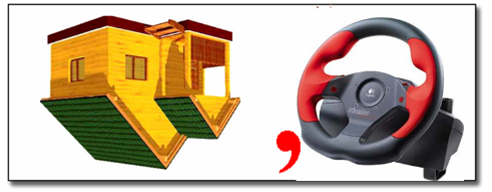 - Правильно ребята мы продолжаем изучать тему «Модуль числа» и сегодня рассмотрим новые понятия, которые пригодятся вам не только в математике, но и при изучении геометрии и физики.- Такие как: геометрический смысл модуля и расстояние между точками на координатной прямой.- И какие цели мы поставим перед собой сегодня на уроке.(Обучающиеся высказывают свои мнения формулируют цель урока).Цель урока: Научиться вычислять расстояние, между точками используя выражение;(Г)(Ф)Актуализация знаний метод «Снежный ком»Цель: Проверить уровень знаний по теме.Ученики бросает мяч - снежок своим одноклассникам, и задает теоретический вопрос по предыдущей теме. Тот, кто поймал снежок, отвечает на вопрос и, задав очередной теоретический вопрос по теме урока, кидает снежок следующему ученику.Примерные вопросы:- Что называют модулем числа?- Как обозначают модуль числа?- Чему равен модуль положительного числа?- Чему равенмодуль отрицательного числа?- Может ли модуль числа быть отрицательным?Оценивание метод «Две звезды одно пожелание».Определение темы и цели урока:Эвристическая беседа.Выход на тему урока ребус.- Правильно ребята мы продолжаем изучать тему «Модуль числа» и сегодня рассмотрим новые понятия, которые пригодятся вам не только в математике, но и при изучении геометрии и физики.- Такие как: геометрический смысл модуля и расстояние между точками на координатной прямой.- И какие цели мы поставим перед собой сегодня на уроке.(Обучающиеся высказывают свои мнения формулируют цель урока).Цель урока: Научиться вычислять расстояние, между точками используя выражение;(Г)(Ф)Актуализация знаний метод «Снежный ком»Цель: Проверить уровень знаний по теме.Ученики бросает мяч - снежок своим одноклассникам, и задает теоретический вопрос по предыдущей теме. Тот, кто поймал снежок, отвечает на вопрос и, задав очередной теоретический вопрос по теме урока, кидает снежок следующему ученику.Примерные вопросы:- Что называют модулем числа?- Как обозначают модуль числа?- Чему равен модуль положительного числа?- Чему равенмодуль отрицательного числа?- Может ли модуль числа быть отрицательным?Оценивание метод «Две звезды одно пожелание».Определение темы и цели урока:Эвристическая беседа.Выход на тему урока ребус.- Правильно ребята мы продолжаем изучать тему «Модуль числа» и сегодня рассмотрим новые понятия, которые пригодятся вам не только в математике, но и при изучении геометрии и физики.- Такие как: геометрический смысл модуля и расстояние между точками на координатной прямой.- И какие цели мы поставим перед собой сегодня на уроке.(Обучающиеся высказывают свои мнения формулируют цель урока).Цель урока: Научиться вычислять расстояние, между точками используя выражение;(Г)(Ф)Актуализация знаний метод «Снежный ком»Цель: Проверить уровень знаний по теме.Ученики бросает мяч - снежок своим одноклассникам, и задает теоретический вопрос по предыдущей теме. Тот, кто поймал снежок, отвечает на вопрос и, задав очередной теоретический вопрос по теме урока, кидает снежок следующему ученику.Примерные вопросы:- Что называют модулем числа?- Как обозначают модуль числа?- Чему равен модуль положительного числа?- Чему равенмодуль отрицательного числа?- Может ли модуль числа быть отрицательным?Оценивание метод «Две звезды одно пожелание».Определение темы и цели урока:Эвристическая беседа.Выход на тему урока ребус.- Правильно ребята мы продолжаем изучать тему «Модуль числа» и сегодня рассмотрим новые понятия, которые пригодятся вам не только в математике, но и при изучении геометрии и физики.- Такие как: геометрический смысл модуля и расстояние между точками на координатной прямой.- И какие цели мы поставим перед собой сегодня на уроке.(Обучающиеся высказывают свои мнения формулируют цель урока).Цель урока: Научиться вычислять расстояние, между точками используя выражение;(Г)(Ф)Актуализация знаний метод «Снежный ком»Цель: Проверить уровень знаний по теме.Ученики бросает мяч - снежок своим одноклассникам, и задает теоретический вопрос по предыдущей теме. Тот, кто поймал снежок, отвечает на вопрос и, задав очередной теоретический вопрос по теме урока, кидает снежок следующему ученику.Примерные вопросы:- Что называют модулем числа?- Как обозначают модуль числа?- Чему равен модуль положительного числа?- Чему равенмодуль отрицательного числа?- Может ли модуль числа быть отрицательным?Оценивание метод «Две звезды одно пожелание».Определение темы и цели урока:Эвристическая беседа.Выход на тему урока ребус.- Правильно ребята мы продолжаем изучать тему «Модуль числа» и сегодня рассмотрим новые понятия, которые пригодятся вам не только в математике, но и при изучении геометрии и физики.- Такие как: геометрический смысл модуля и расстояние между точками на координатной прямой.- И какие цели мы поставим перед собой сегодня на уроке.(Обучающиеся высказывают свои мнения формулируют цель урока).Цель урока: Научиться вычислять расстояние, между точками используя выражение;(Г)(Ф)Актуализация знаний метод «Снежный ком»Цель: Проверить уровень знаний по теме.Ученики бросает мяч - снежок своим одноклассникам, и задает теоретический вопрос по предыдущей теме. Тот, кто поймал снежок, отвечает на вопрос и, задав очередной теоретический вопрос по теме урока, кидает снежок следующему ученику.Примерные вопросы:- Что называют модулем числа?- Как обозначают модуль числа?- Чему равен модуль положительного числа?- Чему равенмодуль отрицательного числа?- Может ли модуль числа быть отрицательным?Оценивание метод «Две звезды одно пожелание».ПрезентацияОсмыслениеИзучение нового материала.Цель: Рассмотреть три случая расположения двух точек на координатной прямой. Сформулировать правило нахождения расстояния между точками на координатной прямой.(Г)(Ф) Метод «Мозговой штурм».Учитель: - Ребята давайте внимательно посмотрим на координатную прямую и выясним как могут располагаться две точки на координатной прямой?Все ребята участвуют в обсуждении, выдвигают идеи и предположения. Потом анализируют и выдвигают наилучший вариант.(В ходе беседы выявляют способы расположения точек).- А сейчас, мы разделимся на группы, и каждая группа составит алгоритм нахождения расстояния между двумя точками для своего случая.Деление на группы. Название игры:«Открытки»Разрезается 3 открытки на 4 части, и раздается учащимся. Все ребята, у кого части одной открытки, попадают в одну команду. На открытках изображены координатные прямые с различными вариантами изображения точек. Которые и определят их задание.Задание 1 группе.Найдите расстояние между двумя точками на координатной прямой имеющие положительные координаты.Задание 2 группе.Найдите расстояние между двумя точками на координатной прямой имеющие отрицательные координаты.Задание 3 группе.Найдите расстояние между двумя точками на координатной прямой имеющие координаты с различными знаками.Критерии оценивания:1 группа- исследует расстояние между точками с положительными координатами;2 группа- исследует расстояние между точками с отрицательными координатами;3 группа- исследует расстояние между точками с координатами разных знаков.Дескриптор:- находят расстояние между точками;- формулируют свой алгоритм или правило.Взаимооценивание.Устная обратная связь.Учитель:- Итак, ребята у каждой группы получился свой алгоритм. Как вы думаете существует ли общее правило для всех трех случаев. Давайте теперь вы сядете на свои места и в парах и по раздаточному материалу изучите в чем заключается геометрический смысл модуля.(П)(Ф)Работа в парах.Метод работы с текстом «Мудрые совы».Учащимся предлагается самостоятельно проработать содержание раздаточного материала (в паре). Затем ученики получают рабочий лист с конкретными заданиями с целью обработки содержащейся в тексте информации.1. Прочитать и объяснить словесную запись:ρ (х; 7) = 2;               ρ(х; – 5) = 32. Найти расстояние между точками на координатной прямой:а) А(-2) и В(-3);   б) А(6) и В(-2).3. Найти точки, которые находятся на расстоянии 5 ед. отрезков от точки – 6.4. Решите графически уравнение:a) |x -2,1|=2b) |x+4|=1,5Самооценивание.Устная обратная связь.Изучение нового материала.Цель: Рассмотреть три случая расположения двух точек на координатной прямой. Сформулировать правило нахождения расстояния между точками на координатной прямой.(Г)(Ф) Метод «Мозговой штурм».Учитель: - Ребята давайте внимательно посмотрим на координатную прямую и выясним как могут располагаться две точки на координатной прямой?Все ребята участвуют в обсуждении, выдвигают идеи и предположения. Потом анализируют и выдвигают наилучший вариант.(В ходе беседы выявляют способы расположения точек).- А сейчас, мы разделимся на группы, и каждая группа составит алгоритм нахождения расстояния между двумя точками для своего случая.Деление на группы. Название игры:«Открытки»Разрезается 3 открытки на 4 части, и раздается учащимся. Все ребята, у кого части одной открытки, попадают в одну команду. На открытках изображены координатные прямые с различными вариантами изображения точек. Которые и определят их задание.Задание 1 группе.Найдите расстояние между двумя точками на координатной прямой имеющие положительные координаты.Задание 2 группе.Найдите расстояние между двумя точками на координатной прямой имеющие отрицательные координаты.Задание 3 группе.Найдите расстояние между двумя точками на координатной прямой имеющие координаты с различными знаками.Критерии оценивания:1 группа- исследует расстояние между точками с положительными координатами;2 группа- исследует расстояние между точками с отрицательными координатами;3 группа- исследует расстояние между точками с координатами разных знаков.Дескриптор:- находят расстояние между точками;- формулируют свой алгоритм или правило.Взаимооценивание.Устная обратная связь.Учитель:- Итак, ребята у каждой группы получился свой алгоритм. Как вы думаете существует ли общее правило для всех трех случаев. Давайте теперь вы сядете на свои места и в парах и по раздаточному материалу изучите в чем заключается геометрический смысл модуля.(П)(Ф)Работа в парах.Метод работы с текстом «Мудрые совы».Учащимся предлагается самостоятельно проработать содержание раздаточного материала (в паре). Затем ученики получают рабочий лист с конкретными заданиями с целью обработки содержащейся в тексте информации.1. Прочитать и объяснить словесную запись:ρ (х; 7) = 2;               ρ(х; – 5) = 32. Найти расстояние между точками на координатной прямой:а) А(-2) и В(-3);   б) А(6) и В(-2).3. Найти точки, которые находятся на расстоянии 5 ед. отрезков от точки – 6.4. Решите графически уравнение:a) |x -2,1|=2b) |x+4|=1,5Самооценивание.Устная обратная связь.Изучение нового материала.Цель: Рассмотреть три случая расположения двух точек на координатной прямой. Сформулировать правило нахождения расстояния между точками на координатной прямой.(Г)(Ф) Метод «Мозговой штурм».Учитель: - Ребята давайте внимательно посмотрим на координатную прямую и выясним как могут располагаться две точки на координатной прямой?Все ребята участвуют в обсуждении, выдвигают идеи и предположения. Потом анализируют и выдвигают наилучший вариант.(В ходе беседы выявляют способы расположения точек).- А сейчас, мы разделимся на группы, и каждая группа составит алгоритм нахождения расстояния между двумя точками для своего случая.Деление на группы. Название игры:«Открытки»Разрезается 3 открытки на 4 части, и раздается учащимся. Все ребята, у кого части одной открытки, попадают в одну команду. На открытках изображены координатные прямые с различными вариантами изображения точек. Которые и определят их задание.Задание 1 группе.Найдите расстояние между двумя точками на координатной прямой имеющие положительные координаты.Задание 2 группе.Найдите расстояние между двумя точками на координатной прямой имеющие отрицательные координаты.Задание 3 группе.Найдите расстояние между двумя точками на координатной прямой имеющие координаты с различными знаками.Критерии оценивания:1 группа- исследует расстояние между точками с положительными координатами;2 группа- исследует расстояние между точками с отрицательными координатами;3 группа- исследует расстояние между точками с координатами разных знаков.Дескриптор:- находят расстояние между точками;- формулируют свой алгоритм или правило.Взаимооценивание.Устная обратная связь.Учитель:- Итак, ребята у каждой группы получился свой алгоритм. Как вы думаете существует ли общее правило для всех трех случаев. Давайте теперь вы сядете на свои места и в парах и по раздаточному материалу изучите в чем заключается геометрический смысл модуля.(П)(Ф)Работа в парах.Метод работы с текстом «Мудрые совы».Учащимся предлагается самостоятельно проработать содержание раздаточного материала (в паре). Затем ученики получают рабочий лист с конкретными заданиями с целью обработки содержащейся в тексте информации.1. Прочитать и объяснить словесную запись:ρ (х; 7) = 2;               ρ(х; – 5) = 32. Найти расстояние между точками на координатной прямой:а) А(-2) и В(-3);   б) А(6) и В(-2).3. Найти точки, которые находятся на расстоянии 5 ед. отрезков от точки – 6.4. Решите графически уравнение:a) |x -2,1|=2b) |x+4|=1,5Самооценивание.Устная обратная связь.Изучение нового материала.Цель: Рассмотреть три случая расположения двух точек на координатной прямой. Сформулировать правило нахождения расстояния между точками на координатной прямой.(Г)(Ф) Метод «Мозговой штурм».Учитель: - Ребята давайте внимательно посмотрим на координатную прямую и выясним как могут располагаться две точки на координатной прямой?Все ребята участвуют в обсуждении, выдвигают идеи и предположения. Потом анализируют и выдвигают наилучший вариант.(В ходе беседы выявляют способы расположения точек).- А сейчас, мы разделимся на группы, и каждая группа составит алгоритм нахождения расстояния между двумя точками для своего случая.Деление на группы. Название игры:«Открытки»Разрезается 3 открытки на 4 части, и раздается учащимся. Все ребята, у кого части одной открытки, попадают в одну команду. На открытках изображены координатные прямые с различными вариантами изображения точек. Которые и определят их задание.Задание 1 группе.Найдите расстояние между двумя точками на координатной прямой имеющие положительные координаты.Задание 2 группе.Найдите расстояние между двумя точками на координатной прямой имеющие отрицательные координаты.Задание 3 группе.Найдите расстояние между двумя точками на координатной прямой имеющие координаты с различными знаками.Критерии оценивания:1 группа- исследует расстояние между точками с положительными координатами;2 группа- исследует расстояние между точками с отрицательными координатами;3 группа- исследует расстояние между точками с координатами разных знаков.Дескриптор:- находят расстояние между точками;- формулируют свой алгоритм или правило.Взаимооценивание.Устная обратная связь.Учитель:- Итак, ребята у каждой группы получился свой алгоритм. Как вы думаете существует ли общее правило для всех трех случаев. Давайте теперь вы сядете на свои места и в парах и по раздаточному материалу изучите в чем заключается геометрический смысл модуля.(П)(Ф)Работа в парах.Метод работы с текстом «Мудрые совы».Учащимся предлагается самостоятельно проработать содержание раздаточного материала (в паре). Затем ученики получают рабочий лист с конкретными заданиями с целью обработки содержащейся в тексте информации.1. Прочитать и объяснить словесную запись:ρ (х; 7) = 2;               ρ(х; – 5) = 32. Найти расстояние между точками на координатной прямой:а) А(-2) и В(-3);   б) А(6) и В(-2).3. Найти точки, которые находятся на расстоянии 5 ед. отрезков от точки – 6.4. Решите графически уравнение:a) |x -2,1|=2b) |x+4|=1,5Самооценивание.Устная обратная связь.Изучение нового материала.Цель: Рассмотреть три случая расположения двух точек на координатной прямой. Сформулировать правило нахождения расстояния между точками на координатной прямой.(Г)(Ф) Метод «Мозговой штурм».Учитель: - Ребята давайте внимательно посмотрим на координатную прямую и выясним как могут располагаться две точки на координатной прямой?Все ребята участвуют в обсуждении, выдвигают идеи и предположения. Потом анализируют и выдвигают наилучший вариант.(В ходе беседы выявляют способы расположения точек).- А сейчас, мы разделимся на группы, и каждая группа составит алгоритм нахождения расстояния между двумя точками для своего случая.Деление на группы. Название игры:«Открытки»Разрезается 3 открытки на 4 части, и раздается учащимся. Все ребята, у кого части одной открытки, попадают в одну команду. На открытках изображены координатные прямые с различными вариантами изображения точек. Которые и определят их задание.Задание 1 группе.Найдите расстояние между двумя точками на координатной прямой имеющие положительные координаты.Задание 2 группе.Найдите расстояние между двумя точками на координатной прямой имеющие отрицательные координаты.Задание 3 группе.Найдите расстояние между двумя точками на координатной прямой имеющие координаты с различными знаками.Критерии оценивания:1 группа- исследует расстояние между точками с положительными координатами;2 группа- исследует расстояние между точками с отрицательными координатами;3 группа- исследует расстояние между точками с координатами разных знаков.Дескриптор:- находят расстояние между точками;- формулируют свой алгоритм или правило.Взаимооценивание.Устная обратная связь.Учитель:- Итак, ребята у каждой группы получился свой алгоритм. Как вы думаете существует ли общее правило для всех трех случаев. Давайте теперь вы сядете на свои места и в парах и по раздаточному материалу изучите в чем заключается геометрический смысл модуля.(П)(Ф)Работа в парах.Метод работы с текстом «Мудрые совы».Учащимся предлагается самостоятельно проработать содержание раздаточного материала (в паре). Затем ученики получают рабочий лист с конкретными заданиями с целью обработки содержащейся в тексте информации.1. Прочитать и объяснить словесную запись:ρ (х; 7) = 2;               ρ(х; – 5) = 32. Найти расстояние между точками на координатной прямой:а) А(-2) и В(-3);   б) А(6) и В(-2).3. Найти точки, которые находятся на расстоянии 5 ед. отрезков от точки – 6.4. Решите графически уравнение:a) |x -2,1|=2b) |x+4|=1,5Самооценивание.Устная обратная связь.Карточки с заданиямиРаздаточный материалКарточки с заданиямиЗакрепление(И)(Ф )Формативное оценивание обучающегося.Критерии оцениванияОбучающийся:Использует геометрический смысл модуля.Вычисляет расстояние между точками на координатной прямой.Уровень 1.Изобразите на координатной прямой точкиA(-2,3) и В(3,4). Найдите расстояние между точками используя равенство |a-b|=|b - a|.Дескриптор: Обучающийся- Изображает точки на координатной прямой;- Вычисляет расстояние между точками.Уровень 2.Найдите координату точки С середину отрезка АВ, если: А(-11) и В(2).Дескриптор: Обучающийся- Вычисляет расстояние между точками А и В.- Находит координату точки С.Уровень 3.Решите графически уравнение:a) |x -2|=3b) |x+2|=1Дескриптор: Обучающийся- определяет начальную точку- определяет расстояние от начальной точки по условию уравнения;- находит решение уравнения.Письменная обратная связь.(И)(Ф )Формативное оценивание обучающегося.Критерии оцениванияОбучающийся:Использует геометрический смысл модуля.Вычисляет расстояние между точками на координатной прямой.Уровень 1.Изобразите на координатной прямой точкиA(-2,3) и В(3,4). Найдите расстояние между точками используя равенство |a-b|=|b - a|.Дескриптор: Обучающийся- Изображает точки на координатной прямой;- Вычисляет расстояние между точками.Уровень 2.Найдите координату точки С середину отрезка АВ, если: А(-11) и В(2).Дескриптор: Обучающийся- Вычисляет расстояние между точками А и В.- Находит координату точки С.Уровень 3.Решите графически уравнение:a) |x -2|=3b) |x+2|=1Дескриптор: Обучающийся- определяет начальную точку- определяет расстояние от начальной точки по условию уравнения;- находит решение уравнения.Письменная обратная связь.(И)(Ф )Формативное оценивание обучающегося.Критерии оцениванияОбучающийся:Использует геометрический смысл модуля.Вычисляет расстояние между точками на координатной прямой.Уровень 1.Изобразите на координатной прямой точкиA(-2,3) и В(3,4). Найдите расстояние между точками используя равенство |a-b|=|b - a|.Дескриптор: Обучающийся- Изображает точки на координатной прямой;- Вычисляет расстояние между точками.Уровень 2.Найдите координату точки С середину отрезка АВ, если: А(-11) и В(2).Дескриптор: Обучающийся- Вычисляет расстояние между точками А и В.- Находит координату точки С.Уровень 3.Решите графически уравнение:a) |x -2|=3b) |x+2|=1Дескриптор: Обучающийся- определяет начальную точку- определяет расстояние от начальной точки по условию уравнения;- находит решение уравнения.Письменная обратная связь.(И)(Ф )Формативное оценивание обучающегося.Критерии оцениванияОбучающийся:Использует геометрический смысл модуля.Вычисляет расстояние между точками на координатной прямой.Уровень 1.Изобразите на координатной прямой точкиA(-2,3) и В(3,4). Найдите расстояние между точками используя равенство |a-b|=|b - a|.Дескриптор: Обучающийся- Изображает точки на координатной прямой;- Вычисляет расстояние между точками.Уровень 2.Найдите координату точки С середину отрезка АВ, если: А(-11) и В(2).Дескриптор: Обучающийся- Вычисляет расстояние между точками А и В.- Находит координату точки С.Уровень 3.Решите графически уравнение:a) |x -2|=3b) |x+2|=1Дескриптор: Обучающийся- определяет начальную точку- определяет расстояние от начальной точки по условию уравнения;- находит решение уравнения.Письменная обратная связь.(И)(Ф )Формативное оценивание обучающегося.Критерии оцениванияОбучающийся:Использует геометрический смысл модуля.Вычисляет расстояние между точками на координатной прямой.Уровень 1.Изобразите на координатной прямой точкиA(-2,3) и В(3,4). Найдите расстояние между точками используя равенство |a-b|=|b - a|.Дескриптор: Обучающийся- Изображает точки на координатной прямой;- Вычисляет расстояние между точками.Уровень 2.Найдите координату точки С середину отрезка АВ, если: А(-11) и В(2).Дескриптор: Обучающийся- Вычисляет расстояние между точками А и В.- Находит координату точки С.Уровень 3.Решите графически уравнение:a) |x -2|=3b) |x+2|=1Дескриптор: Обучающийся- определяет начальную точку- определяет расстояние от начальной точки по условию уравнения;- находит решение уравнения.Письменная обратная связь.Карточки с заданиямиКонец урокаРефлексия.
Прием «Телеграмма  учителю». 
1.Сегодня я узнал… 
2. Было интересно… 
3. Было трудно… 
4. Я выполнял задания… 
5. Я понял, что… 
6. Теперь я могу… 
7. Я почувствовал, что… 
8. Я приобрёл… 
9. Я научился… 
10. У меня получилось…Цель: проанализировать достижение обучающимися целей урока для дальнейшего результативного обучения.Домашнее задание:Обязательно:1. Найти расстояние между точками на координатной прямой:а) А(-4) и В(-6);   б) А(5) и В(-7).2.Найти координаты точек удаленных от точки:а) А(-8) на 5;   б)  В(6) на -2,7.По желанию:3) Найти   координату точки С, середины отрезка АВ, если:а) А(-12)   В (1);     б) А(-7) и В( 9).Рефлексия.
Прием «Телеграмма  учителю». 
1.Сегодня я узнал… 
2. Было интересно… 
3. Было трудно… 
4. Я выполнял задания… 
5. Я понял, что… 
6. Теперь я могу… 
7. Я почувствовал, что… 
8. Я приобрёл… 
9. Я научился… 
10. У меня получилось…Цель: проанализировать достижение обучающимися целей урока для дальнейшего результативного обучения.Домашнее задание:Обязательно:1. Найти расстояние между точками на координатной прямой:а) А(-4) и В(-6);   б) А(5) и В(-7).2.Найти координаты точек удаленных от точки:а) А(-8) на 5;   б)  В(6) на -2,7.По желанию:3) Найти   координату точки С, середины отрезка АВ, если:а) А(-12)   В (1);     б) А(-7) и В( 9).Рефлексия.
Прием «Телеграмма  учителю». 
1.Сегодня я узнал… 
2. Было интересно… 
3. Было трудно… 
4. Я выполнял задания… 
5. Я понял, что… 
6. Теперь я могу… 
7. Я почувствовал, что… 
8. Я приобрёл… 
9. Я научился… 
10. У меня получилось…Цель: проанализировать достижение обучающимися целей урока для дальнейшего результативного обучения.Домашнее задание:Обязательно:1. Найти расстояние между точками на координатной прямой:а) А(-4) и В(-6);   б) А(5) и В(-7).2.Найти координаты точек удаленных от точки:а) А(-8) на 5;   б)  В(6) на -2,7.По желанию:3) Найти   координату точки С, середины отрезка АВ, если:а) А(-12)   В (1);     б) А(-7) и В( 9).Рефлексия.
Прием «Телеграмма  учителю». 
1.Сегодня я узнал… 
2. Было интересно… 
3. Было трудно… 
4. Я выполнял задания… 
5. Я понял, что… 
6. Теперь я могу… 
7. Я почувствовал, что… 
8. Я приобрёл… 
9. Я научился… 
10. У меня получилось…Цель: проанализировать достижение обучающимися целей урока для дальнейшего результативного обучения.Домашнее задание:Обязательно:1. Найти расстояние между точками на координатной прямой:а) А(-4) и В(-6);   б) А(5) и В(-7).2.Найти координаты точек удаленных от точки:а) А(-8) на 5;   б)  В(6) на -2,7.По желанию:3) Найти   координату точки С, середины отрезка АВ, если:а) А(-12)   В (1);     б) А(-7) и В( 9).Рефлексия.
Прием «Телеграмма  учителю». 
1.Сегодня я узнал… 
2. Было интересно… 
3. Было трудно… 
4. Я выполнял задания… 
5. Я понял, что… 
6. Теперь я могу… 
7. Я почувствовал, что… 
8. Я приобрёл… 
9. Я научился… 
10. У меня получилось…Цель: проанализировать достижение обучающимися целей урока для дальнейшего результативного обучения.Домашнее задание:Обязательно:1. Найти расстояние между точками на координатной прямой:а) А(-4) и В(-6);   б) А(5) и В(-7).2.Найти координаты точек удаленных от точки:а) А(-8) на 5;   б)  В(6) на -2,7.По желанию:3) Найти   координату точки С, середины отрезка АВ, если:а) А(-12)   В (1);     б) А(-7) и В( 9).Презентация(Слайд 4)Дифференциация – каким способом вы хотите больше оказывать поддержку? Какие задания вы даете ученикам более способным по сравнению с другими?Дифференциация – каким способом вы хотите больше оказывать поддержку? Какие задания вы даете ученикам более способным по сравнению с другими?Дифференциация – каким способом вы хотите больше оказывать поддержку? Какие задания вы даете ученикам более способным по сравнению с другими?Оценивание – как Вы планируете проверять уровень освоения материала учащимися?Оценивание – как Вы планируете проверять уровень освоения материала учащимися?Охрана здоровья и соблюдение техники безопасностиОхрана здоровья и соблюдение техники безопасностиДифференциация по цели урока; по уровню заданий; по методам оценивания; по домашнему заданию.Дифференциация по цели урока; по уровню заданий; по методам оценивания; по домашнему заданию.Дифференциация по цели урока; по уровню заданий; по методам оценивания; по домашнему заданию.Для эффективного применения оценивания используются следующие методы: Самооценивание, взаимооценивание, две звезды одно пожелание.Устная обратная связь – позволяет поддержать и направить.На каждое задание в ходе урока прописаны критерии и дескрипторы, которые выдаются ученикам.Для эффективного применения оценивания используются следующие методы: Самооценивание, взаимооценивание, две звезды одно пожелание.Устная обратная связь – позволяет поддержать и направить.На каждое задание в ходе урока прописаны критерии и дескрипторы, которые выдаются ученикам.Соблюдение правил посадки учеников за партами, смена деятельности.Соблюдение правил посадки учеников за партами, смена деятельности.